                    БОЙОРОК                                                                                             ПРИКАЗ  30.08.2020й.                        № 124              30.08.2020г«О подготовке к ГИА в 9классе в 2020-2021 уч.году »    В целях обеспечения качественного проведения государственной итоговой аттестации выпускников  9-ого класса  в 2020-2021учебном году приказываю: Назначить: Муллабаеву Г.Т.,заместителя директора по учебно-воспитательной работе, ответственной за подготовку к государственной итоговой аттестации выпускников 9-ого класса;      2. Утвердить план подготовки к ГИА-9  на 2020-2021уч. год (Приложение 1);      3.Утвердить график консультаций по подготовке к ГИА в форме                           ОГЭ(Приложение2);      4. Учителям предметникам проводить занятия строго по графику, ежемесячно проводить пробное тестирование в формате ОГЭ;      7. Садаевой Т.Г.  кл. рук., ознакомить выпускников и их родителей с графиком проведения занятий по подготовке к ОГЭ и контролировать посещаемость.Директор школы ____________________Романов С.Л.С приказом ознакомлены:                        Усманова Л.Г.                                                                      Янбекова Л.С.                                                                      Муллабаев З.Г.                                                                      Романова С.В.                                                                      Садаева Т.Г.       Приложение №2к приказу  № 124от 01.09.2020ГРАФИКконсультаций по подготовке к ГИА-9в 2020-2021учебном годуОтветственный :  зам. дир. по УВР Муллабаева Г.Т.    Приложение №2к приказу  № 124от 01.09.2020ГРАФИКконсультаций по подготовке к ГИА-9в 2020-2021 уч.г.БАШКОРТОСТАН РЕСПУБЛИКАҺЫМУНИЦИПАЛЬ РАЙОН FAФУPИ РАЙОНЫ  ХАКИМИӘТЕ БАШҠОРТОСТАН РЕСПУБЛИКАҺЫ ҒАФУРИ  РАЙОНЫ  МОРАК АУЫЛЫНЫҢ ТӨПЛӨ ДӨЙӨМ БЕЛЕМ БИРЕҮ МӘКТӘБЕ МУНИЦИПАЛЬ  КАЗНА  ДӨЙӨМ БЕЛЕМ БИРЕҮ  УЧРЕЖДЕНИЕҺЫИНН 0219004084453074,  Ғафури районы, Морак ауылы, Партизан урамы, 4Телефон: 2-63-27E-mail: s.mrakovo@mail.ru 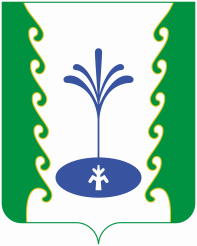 АДМИНИСТРАЦИЯ МУНИЦИПАЛЬНОГО РАЙОНА ГАФУРИЙСКИЙ РАЙОН РЕСПУБЛИКИ БАШКОРТОСТАНМУНИЦИПАЛЬНОЕ КАЗЕННОЕ ОБЩЕОБРАЗОВАТЕЛЬНОЕ  УЧРЕЖДЕНИЕ ОСНОВНАЯ ОБЩЕОБРАЗОВАТЕЛЬНАЯ ШКОЛА С. МРАКОВО МУНИЦИПАЛЬНОГО РАЙОНА ГАФУРИЙСКИЙ РАЙОН РЕСПУБЛИКИ БАШКОРТОСТАНОГРН 1020201255348453074, Гафурийский район, с. Мраково ул. Партизанская, 4Телефон:  2-63-27E-mail: s.mrakovo@mail.ru№п.п.ПредметДень неделиВремяУчитель1 Информатика и ИКТГеографияПонедельник15.20Романов С.Л.Романова С.В.2МатематикаВторник(пятница индив.)16.15Муллабаев З.Г.3Русский язык   Среда (пятница,индив.)16.15Усманова Л.Г.4ОбществознаниеЧетверг16.15Янбекова Л.С.5Доп. индивидуальные занятияПятница15.40Учителя предметники6КлассПонедельникВторник(четверг индив.)СредаЧетвергПятницаСуббота8ИнформатикаРоманов С.Л. 14.30ГеографияРоманова С.В. 14.30МатематикаМуллабаев З.Г.14.30Русский языкУсманова Л.Г. 14.30Обществозн.Янбекова Л.С.14.30Индивид.занятия09.00Индивид.занятия09.009ИнформатикаРоманов С.Л. 14.30ГеографияРоманова С.В. 14.30МатематикаМуллабаев З.Г.14.30Русский языкУсманова Л.Г. 14.30Обществозн.Янбекова Л.С.14.30Индивид.занятия09.00Индивид.занятия09.00